Agenda for Saturday, June 18, 2016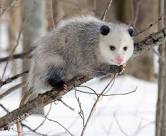 Where the Wild Things Are!Outreach Services, VSDB with Wildlife Center of Virginiain collaboration with Department of the Blind and Vision Impaired,            Virginia Association of Parents of Children with Vision Impairments, and  Virginia Project for Children and Young Adults with Deaf-Blindness9:30	Families who have registered should arrive at VSDB, 104 VSDB Dr, Staunton, VA where the student/sibling will be signed in by parent/caregiver. We will meet in the “Chapel” at VSDB (the building that long ago was used as a chapel) between the Main Hall and the playground.   Signs will direct you.  	Students and family members will participate in activities that focus on characteristics of mammals, birds, and reptiles.11:00	Staff member of the Wildlife Center of Virginia will introduce us to three of their rescued animals:  an owl, a snake, and an opossum, and talk about nocturnal animals and their adaptations.  12:00	Students and family members who have registered will be provided with lunch.  1:00	End of “Where the Wild Things Are” activity! Family activities sponsored by Outreach Services of VSDB are funded by the Virginia Department of Education.  They are intended to be educational and fun.  They also provide a great opportunity for your children to meet children from other schools and for you to meet new friends and to network.If you have any questions, please feel free to contact me at (540) 414-5249 or debbie.pfeiffer@vsdb.k12.va.us  I look forward to meeting you on Saturday, June 18!Debbie